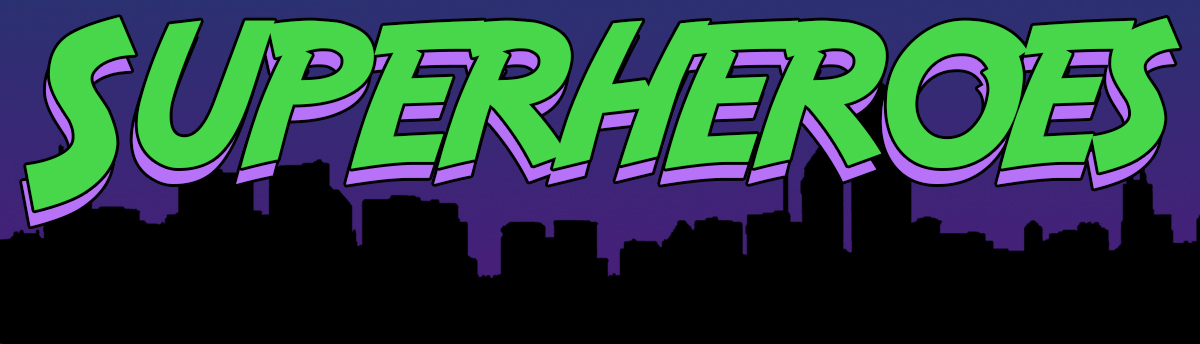 Pastor Todd Schlechty                       	                        Ordinary SuperheroNovember 25, 2018 	                                                  Hebrews 11:32-40Q. Who is your hero?______________________________Review Series:God is the _______________________________________________.    We receive God’s superpower by _____________________________.God’s superheroes are the most ______________________________. 
Hebrews 11:32-40  And what more shall I say?  For time will fail me if I tell of Gideon, Barak, Samson, Jephthah, of David and Samuel and the prophets, 33who by faith conquered kingdoms, performed acts of righteousness, obtained promises, shut the mouths of lions, 34quenched the power of fire, escaped the edge of the sword, from weakness were made strong, became mighty in war, put foreign armies to flight.  35Women received back their dead by resurrection; and others were tortured, not accepting their release, so that they might obtain a better resurrection; 36and others experienced mockings and scourgings, yes, also chains and imprisonment.  37They were stoned, they were sawn in two, they were tempted, they were put to death with the sword; they went about in sheepskins, in goatskins, being destitute, afflicted, ill-treated 38(men of whom the world was not worthy), wandering in deserts and mountains and caves and holes in the ground.  39And all these, having gained approval through their faith, did not receive what was promised, 40because God had provided something better for us, so that apart from us they would not be made perfect.Gideon (Judges 6-8)Barak (Judges 4)Samson (Judges 11-12)Jephthah (Judges 13-16)David (I & II Samuel)Samuel (I Samuel)ProphetsHebrews 11:39-40  And all these, having gained approval through their faith, did not receive what was promised, 40because God had provided something better for us, so that apart from us they would not be made perfect.3 Truths about God’s Heroes:Heroes won by ___________________________________________. They did not receive what was _______________________________. They could not receive God’s promise _________________________. Point:    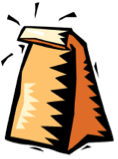 Doggy Bag:  Something to take home and chew on! “Who is your hero?”  Who has inspired you?  Who is the person you seek to emulate?Who is the person who has saved your life? How might God be calling you to be His hero in someone else’s life?Who might God be calling you to be a hero to?What would you do to be someone else’s hero this week?If you’d like to talk personally and confidentially w/Pastor Todd about your relationship with Christ, please email pastortoddt@thevineva.org to set up an appointment.